§932.  Eminent domain; assessment of damagesAny person, firm or corporation authorized and empowered to build, maintain and operate pipes, conduits, penstocks, tunnels and canals under section 931 is further authorized and empowered to exercise the right of eminent domain by taking and holding as for public uses in the manner and subject to the limitations prescribed in Title 35‑A, section 6502, such lands and rights-of-way as such person, firm or corporation may require for such purposes when the water which will be stored, retained and discharged through the use of such pipes, conduits, penstocks, tunnels and canals will be devoted to public uses. All proceedings relating to damages caused by the building, maintaining and operating of said pipes, conduits, penstocks, tunnels and canals shall be ascertained and determined in the same manner as prescribed in Title 35‑A, sections 6503 to 6512.  [PL 1987, c. 141, Pt. B, §37 (AMD).]SECTION HISTORYPL 1987, c. 141, §B37 (AMD). The State of Maine claims a copyright in its codified statutes. If you intend to republish this material, we require that you include the following disclaimer in your publication:All copyrights and other rights to statutory text are reserved by the State of Maine. The text included in this publication reflects changes made through the First Regular and First Special Session of the 131st Maine Legislature and is current through November 1, 2023
                    . The text is subject to change without notice. It is a version that has not been officially certified by the Secretary of State. Refer to the Maine Revised Statutes Annotated and supplements for certified text.
                The Office of the Revisor of Statutes also requests that you send us one copy of any statutory publication you may produce. Our goal is not to restrict publishing activity, but to keep track of who is publishing what, to identify any needless duplication and to preserve the State's copyright rights.PLEASE NOTE: The Revisor's Office cannot perform research for or provide legal advice or interpretation of Maine law to the public. If you need legal assistance, please contact a qualified attorney.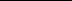 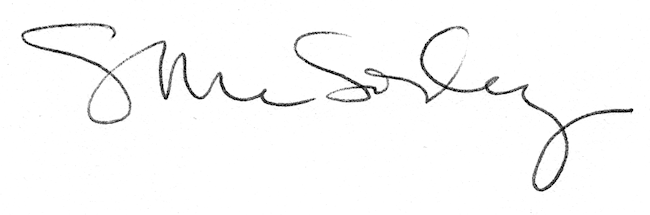 